gyniig gv‡m wkqv m¤cÖ`v‡qi gvZg welqK we`qvZ(ce© : 2)(evsjv)بدعة الحزن في شهر محرم عند الرافضة[اللغة البنغالية]gyj : Avãyj­vn web Avãyj Avwhh Avng` AvZ-ZzqvBwRixتأليف : عبد الله التويجريAbyev`K : Aveyj Kvjvg AvRv` / mvbvDj­vn bwRiترجمة : أبو الكلام أزاد / ثناء الله نذيرm¤úv`bv : bygvb web Aveyj evkviمراجعة : نعمان بن أبو البشرBmjvg cÖPvi ey¨‡iv, iveIqvn, wiqv`المكتب التعاوني للدعوة وتوعية الجاليات بالربوة الرياض1429– 2008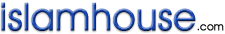 Avïivi w`b bvwmweq¨vn m¤úÖ`v‡qi D™¢vweZ we`AvZmg~nGZ¶Y Avgiv Avï ivi w`‡b wkqv-iv‡dwh‡`i gvZg-gwm©qv BZ¨vw` wb‡q Av‡jvPbv Kijvg| G Aa¨v‡q wkqv we‡ivax KZK †Mvov cš’x‡`i KxwZ©-Kjvc wb‡q Av‡jvPbv Kie| hviv wkqv-iv‡dwh‡`i wecix‡Z Avï ivi w`b Drm‡ei †NvlYv K‡i| Giv ûmvBb Ges imyj mv. Gi cwiev‡ii e¨vcv‡i mgv‡jvPbvq wm×n¯—| G‡`i me †P‡q eo g~L©Zv n‡jv, Giv ev-†Zj‡K evwZj, wg_¨v‡K wg_¨v, Lvivc‡K Lvivc Avi GK †e`AvZ‡K Ab¨ †e`Av‡Zi gva¨‡g cÖwZnZ Kivi †Póv K‡i| Zviv Avb›`, we‡bv`‡bi Rb¨ Avï ivi w`b n‡iK iKg mvR-m¾v I wewfbœ Abyôv‡bi Av‡qvRb K‡i| †hgb, †Pv‡L myigv jvMv‡bv, `uvwo‡Z †LRve †`qv, cwiev‡ii Rb¨ fv‡jv Lvevi -`vevimn ¯^vfvweK wbq‡gi e¨wZµg wKQyi e¨e¯’v Kiv| hv mvaviYZ: C`, Avb›` Abyôv‡bi mgq Kiv nq| Zviv g~jZ: Avïiv‡K C‡` cwiYZ K‡i‡Q|Gi m~Pbv imyj mv. Gi hy‡MB n‡qwQj| hvi m~ÎcvZ Avey mvC` Ly`wi iv Gi eY©bv g‡Z Ggb wQj: Avjx iv. imyj mv. Gi wbKU mvgvb¨ ¯^Y©  cvVvb| imyj mv.  †m¸‡jv Pvi Rb e¨w³i gv‡S eÈb K‡i †`b| A_©vr 1. AvKiv Be‡b nv‡em Avj-nvb&Rvjx, Avj-gyRv‡kqx, 2. DqvBbvn Be‡b e`i Avj-dvRvix, 3. Rv‡q` AvZ&Zvqx, 4. AvjKvgv Be‡b Avjvmvn Avj-Av‡gix| hvi †cÖw¶‡Z KzivBk Ges AvbmviMY Amš‘ó nj| Zviv ejj, bR‡`i †bÎx ch©v‡qi †jvK‡`i †`q, Avi Avgv‡`i wegyL K‡i! imyj ej‡jb, Avwg Zv‡`i gb-Rq Kivi †Póv Kwi gvÎ| B‡Zvg‡a¨ †PvL Luv‡`, fiv Mvj, DuPz jjv‡Ui GK e¨w³ AMÖmi n‡q ejj, gynv¤§`! Avj­vn‡K fq Ki (imyj ej‡jb, Avwg hw` Avj­vni wei“×vPiY Kwi, Z‡e Avj­vni AvbyMZ¨ Ki‡e †K? Avj­vn Avgv‡K `ywbqvi wek¦¯— Rv‡bb, Avi †Zvgiv Avgv‡K wek¦¯— g‡b K‡iv bv) GKRb mvnvwe Zv‡K nZ¨v Kivi AbygwZ cÖv_©bv Kij - Avgvi aviYvq Lv‡j` Be‡b Iwj` - wZwb Zv‡K weiZ ivL‡jb| hLb †m cÖ¯’vb Kij, imyj mv. ej‡jb, Gi es‡k/cðv‡Z GKwU m¤úÖ`vq i‡q‡Q, hviv KziAvb co‡e wKš‘ Zv‡`i Mjvi bxP ch©š— AwZµg Ki‡e bv| GKwU Zxi ¯^xq j¶¨ †f` K‡i †h iƒc †ei n‡q hvq, ZvivI †m iƒc Øxb †_‡K †ei n‡q hv‡e| Zviv gymjgvb‡`i nZ¨v Ki‡e, g~wZ©c~RK‡`i †Q‡o †`‡e| Avwg Zv‡`i †c‡j Av` m¤úÖ`v‡qi b¨vq nZ¨v Kie|	gymwj‡gi GKwU eY©bvq Av‡Q, imyj mv. wKQy eÈb Ki‡Z wQ‡jb, Avgiv Zvi wbK‡UB wQjvg| GgZve¯’vq eby Zvwg‡gi LyIqvBmviv bvgK GK e¨w³ Zvi wbKU G‡m ejj, Avj­vni imyj; Bbmvd Ki“b! (imyj mv. ej‡jb, wbcvZ hvI Zzwg, Avwg hw` Bbmvd bv Kwi Z‡e Avi †K Ki‡e Bbmvd? Avwg Bbmvd bv Ki‡j, Zzwg aŸsm I wbwðZ ¶wZMÖ¯— n‡Z ) Igi iv. ej‡jb, Avj­vni imyj, Zv‡K nZ¨vi AbygwZ w`b| imyj mv. ej‡jb, (†Q‡o `vI Zv‡K, Zvi Ggb wKQy mvw_-m½x i‡q‡Q, hv‡`i bvgv‡Ri mv‡_ †Zvgv‡`i bvgvR, hv‡`i †ivRvi mv‡_ †Zvgv‡`i †ivRv Zz”Q g‡b Ki‡e| Zviv KziAvb wZjvIqvZ Ki‡e, A_P Zv‡`i KÉbvwj AwZµg Ki‡e bv| Zxi j¶¨ †f` K‡i †hgb †ei n‡q hvq, ZvivI Bmjvg †_‡K †m iƒc †ei n‡q hv‡e| AMÖfvM †`Lv n‡e, wcó †`k †`Lv n‡e, †gi“`Ê †`Lv n‡e Ges m¤§yL cv‡b ZvKv‡bv n‡e, †Kv_vI we›`y gvÎ wPý cvIqv hv‡e bv, bvwo-fuywo Avi i³ G fv‡eB †f` K‡i hv‡e| Zv‡`i AvjvgZ nj, G‡`i wfZi GK e¨w³ Kv‡jv, hvi GK nvZ bvixi ¯—‡bi b¨vq| A_ev †Mv‡¯—i UzKivi b¨vq `idi Ki‡e| gvby‡li AcÖ¯‘Z Avi Ab¨gb¯‹Zvi g‡a¨B Zviv †ei n‡e|Avey mvB` iv. e‡jb : Avwg mv¶¨ w`w”Q †h, ivm~j mv. †_‡K GwU ï‡bwQ, Avi Avjx Be‡b Avey Zv‡je iv. Zv‡`i wei“‡× hy× K‡i‡Qb, AvwgI Zvi mv‡_ Dcw¯’Z wQjvg| wZwb †m e¨w³‡K Dcw¯’Z Kivi Av‡`k Ki‡j Zv‡K a‡i Avbv n‡jv| Avwg †jvKwU‡K ivm~j mvjjû AvjvBwn Iqv mvj†gi eY©bv Abyhvqx †cjvg|kvqLyj Bmjvg Be‡b ZvB-wgqv ivn. e‡jb : Kzdv bMix‡Z wkqv‡`i GKwU †Mvôx wQj, hviv ûmvBb iv. Gi c‡¶i †jvK wQj| Zv‡`i †bZv wQj †gvLZvi Be‡b DevB` Avj-Kv¾ve| †mLv‡b Avjx iv. I Zuvi †Q‡j‡`i we‡Ølx bv‡mev †Mv‡Îi GK`j †jvK wQj| Zv‡`i g‡a¨ wQj nv¾vR Be‡b BDmyd mvKvdx| mwn eyLvwi ewY©Z, ivm~j mvjjû AvjvBwn Iqv mvjg e‡jb : سيكون في ثقيف كذاب ومبير. ( رواه الترمذي:6146)Ò AwP‡iB mvKxd †Mv‡Î GKRb wg_¨vev`x I GKRb bvkKZv m„wóKvixi Avwef©ve NU‡e|Ó †gv¶Zvi Be‡b DevB` wQj Kv¾ve Z_v wg_¨vev`x| Avi bv‡mex †Mv‡Îi †jvKwU wQj gyexi Z_v bvkKZv m„wóKvix|Iiv †kvK cÖKvk cÖ_vi m~Pbv K‡i‡Q Avi Giv Lywk Drme cÖ_vi nvIqv Pvjy K‡i‡Q| ûmvBb iv. Gi wei“‡× hv Kiv n‡q‡Q Zv-I we`qvZ, Avi Zuvi c‡¶ hv Kiv n‡q‡Q ZvI we`qvZ|cÖwZwU we`qvZB åóZv| Pvi Bgv‡gi †KDB Bnv - Dnv †KvbwUB mg_©b K‡ibwb| G¸‡jv cQ›` Kivi kiwq †Kvb `wjj †bB| bv‡mex I iv‡dhxiv we`qvZcš’x I mybœZ ewnf©~Z nIqvi e¨vcv‡i †Kvb m‡›`‡ni AeKvk †bB| ivm~j mvjjû AvjvBwn Iqv mvjg e‡jb : عليكم بسنتي وسنة الخلفاء الراشدين المهديين، تمسكوا بها، وعضوا عليها بالنواجذ، وإياكم ومحدثات الأمور، فإن كل محدثة بدعة، وكل بدعة ضلالة. ( رواه أبو داود3991)  †Zvgiv Avgvi mybœZ I Avgvi cieZ©x LwjdvM‡Yi mybœZ AvuK‡o ai| †m¸‡jv †Zvgiv gReyZ fv‡e AvuK‡o ai| Avi †Zvgiv Øx‡bi e¨vcv‡i †h †Kvb be Avwe®‹vi †_‡K weiZ _vK| †Kbbv cÖ‡Z¨K be Avwe®‹viB we`qvZ, Avi cÖwZwU we`qvZB åóZv|Avïiv Dcj‡¶ ivm~j mvjjû AvjvBwn Iqv mvjg A_ev Zuvi LwjdvMY D‡jwLZ Avg‡ji †KvbwUB Pvjy K‡ibwb| †Kvbiƒc `ytL-†e`bvi cÖZxKI †i‡L hvbwb A_ev Lywk wKsev Dj­†mi cÖZxKI Pvjy K‡i hvbwb| wKš‘ ivm~j mvjjû AvjvBwn Iqv mvjg hLb gw`bvq Av‡mb ZLb †`L‡Z †c‡jb Bûw`iv Avïiv w`e‡m †ivRv cvjb K‡i|  wZwb Zv‡`i‡K ej‡jb : G w`‡bi †ivRvwU wK R‡b¨ ? DË‡i Zviv ejj : GwU GKwU gnvb w`em, †h w`e‡m gymv Av. †K Avj­n Zv-Avjv `wiqvq Wy‡e hvIqv †_‡K †ndvRZ K‡i‡Qb| ZvB Avgiv Gw`b †ivRv ivwL| GK_v ï‡b ivm~j mvjjû AvjvBwn Iqv mvjg ej‡jb : AvgivB gymv Av. Gi Abymi‡Yi †ewk Dchy³| AZtci ivm~j mvjjû AvjvBwn Iqv mvjg H w`bwU‡Z †ivRv ivL‡jb Ges Ab¨‡`i‡KI Zv Kivi Av‡`k Ki‡jb| KzivBkivI Rv‡njx hy‡M G w`emwUi m¤§vb I kª×v KiZ| BwZnvm ch©v‡jvPbv Ki‡j ‡`Lv hvq, ivm~j mvjjû AvjvBwn Iqv mvjg mvnvexMY‡K Avïiv Dcj‡¶ GKwU †ivRviB Av‡`k K‡i‡Qb| †Kbbv wZwb gw`bvq G‡m‡Qb iweDj AvDqvj gv‡m| Gi cieZ©x eQi wZwb Avï ivi †ivRv cvjb Ki‡jb Ges  mvnvweMY‡K †ivRv cvj‡bi Av‡`k Ki‡jb| AZtci D³ eQiB igRv‡bi †ivRv diR nj, Ges Avï ivi IqvwRe iwnZ nj|Avï ivi †ivRv IqvwRe wQj, bv-wK gy¯—vnve wQj G e¨vcv‡i Av‡jgM‡Yi gv‡S gZwe‡iva i‡q‡Q| cÖwm× `yÕwU Awfg‡Zi g‡a¨ mwVK n‡jv- †ivRv IqvwRe wQj | cieZ©x‡Z gy¯—vnv‡e iƒcvš—wiZ nq, GLb hvi B”Qv ivL‡e, Avi hvi B”Qv ivL‡e bv| ZLb Avi ivm~j mvjjû AvjvBwn Iqv mvjg †jvKRb‡K H w`‡b †ivRv cvj‡bi Av‡`k Ki‡Zb bv| wZwb Av‡iv e‡jb: هذا يوم عاشوراء، وأنا صائم فيه، فمن شاء صام. متفق عليه. ( رواه البخاري:1864) GwU Avïiv w`em, Avwg G‡Z †ivRv †i‡LwQ| hvi B”Qv †ivRv ivL‡Z cv‡i| (eyLvwi, gymwjg)wZwb Av‡iv e‡jb : صوم يوم عاشوراء يكفر سنة، وصوم يوم عرفة يكفر سنتين.Avïiv w`e‡mi †ivRv GK eQ‡ii Ges Avivdv w`e‡mi †ivRv `yB eQ‡ii ¸bvn ¶gv Kwi‡q †`q|ivm~j mvjjû AvjvBwn Iqv mvjg Rxe‡bi †kl fv‡M G‡m hLb ïb‡jb Bqvû`xivI G w`bwU D`hvcb K‡i _v‡K ZLb wZwb ej‡jb : لئن عشت إلى قابل لأصومن التاسع. ( رواه مسلم:1917)hw` Avwg AvMvgx‡Z †eu‡P _vwK Zvn‡j bq Zvwi‡LI GKwU †ivRv ivLe - hv‡Z K‡i Bqvû`x‡`i mv‡_ wgj bv _v‡K |mvnvev‡`i gv‡S Avevi †KD †KD Avï ivi †ivRv cvjb Ki‡Zb bv| eis Zviv Avïiv Dcj‡¶ GKwUgvÎ †ivRv ivLv gvKiƒn g‡b Ki‡Zb| †Kvb †Kvb Av‡jgI Avï ivi †ivRv gy¯—vnve g‡b K‡ib bv| Z‡e mwVK AwfgZ Abyhvqx †ivRvwU gy¯—vnve Ges mv‡_ bq Zvwi‡L †ivRv ivLvI gy¯—vnve| †Kbbv GwUB wQj ivm~j mvjj`y AvjvBwn Iqv mvjg Gi G m¤ú‡K© †kl K_v -لئن عشت إلى قابل لأصومن التاسع. ( رواه مسلم:1917)GwUB ivm~j mvjj`y AvjvBwn Iqv mvjg Gi mybœZ| Gw`‡K Avïiv‡K †K›`ª K‡i Ab¨vb¨ †h mKj Kv‡Ri Avwe®‹vi Kiv n‡q‡Q- †hgb- bZzb †Kvb Lv`¨ A_ev e¯¿ ˆZwi, †mw`b msmv‡i †ewk LiP Kiv, mviv eQ‡ii cÖ‡qvRbxq wRwbmcÎ  Lwi` Kiv, wbw`©ó c×wZ‡Z Bev`Z Kiv, myigv jvMv‡bv, †LRve jvMv‡bv, †Mvmj Kiv, gymvdv nv Kiv, wewfbœ gmwR` wKsev ¸i“Z¡c~Y© ¯’vb whqviZ BZ¨vw` BZ¨vw`| G¸‡jv meB we`qvZ| ivm~j mvjjû AvjvBwn Iqv mvjg A_ev mvnvevMY Gi †KvbwUB Pvjy K‡ibwb ev Ki‡Z e‡jbwb| †Kvb BgvgI G¸‡jv mg_©b K‡ibwb| AZGe, cÖ‡Z¨K gymjgv‡bi DwPZ Avjn I ivm~‡ji AvbyMZ¨ Kiv, Øxb I a‡g©i e¨vcv‡i `wjj-cÖgv‡Yi AbymiY Kiv| Øxb Bmjv‡gi wbqvg‡Zi R‡b¨ Avjni cÖksmv Kiv| Gikv` n‡”Q ,لَقَدْ مَنَّ اللَّهُ عَلَى الْمُؤْمِنِينَ إِذْ بَعَثَ فِيهِمْ رَسُولًا مِنْ أَنْفُسِهِمْ يَتْلُو عَلَيْهِمْ آَيَاتِهِ وَيُزَكِّيهِمْ وَيُعَلِّمُهُمُ الْكِتَابَ وَالْحِكْمَةَ وَإِنْ كَانُوا مِنْ قَبْلُ لَفِي ضَلَالٍ مُبِينٍ ﴿ آل عمران    164﴾ Avjn Zv-Avjv gywgb‡`i ga¨ †_‡K wbe©vPb K‡i ivm~j †cÖiY K‡i Zv‡`i Dci AbyMÖn K‡i‡Qb, wZwb Zv‡`i‡K AvqvZ cvV K‡i ïbvb, Zv‡`i AvZ¥ïw×i †Póv K‡ib Ges Zv‡`i‡K wKZve I wnKgZ wk¶v †`b| hw`I Zviv BwZc~‡e© cÖKvk¨ åóZvq wbgw¾Z wQj|ivm~j mvjjû AvjvBwn Iqv mvjg e‡jb : إن خير الكلام كلام الله، وخير الهدي هدي محمد، وشر الأمور محدثاتها، وكل بدعة ضلالة. ( رواه البخاري:3735)wbðqB m‡e©vËg evYx Avjni evYx, Avi m‡e©vËg Av`k© gynv¤§` mv. Gi Av`k©, me‡P‡q wbK…ó welq n‡”Q Øxwb e¨vcv‡i be Avwe®‹vimg~n, Avi cÖwZwU we`qvZB åóZv|mgvß